VeloleVИнформация о пятом заключительном этапе Кубка по велорогейнуЭтап проводится 4  октября (суббота). Место старта: поляна за стеллой «Омск» на развилке Муромцевского и Пушкинского тракта (как на втором этапе).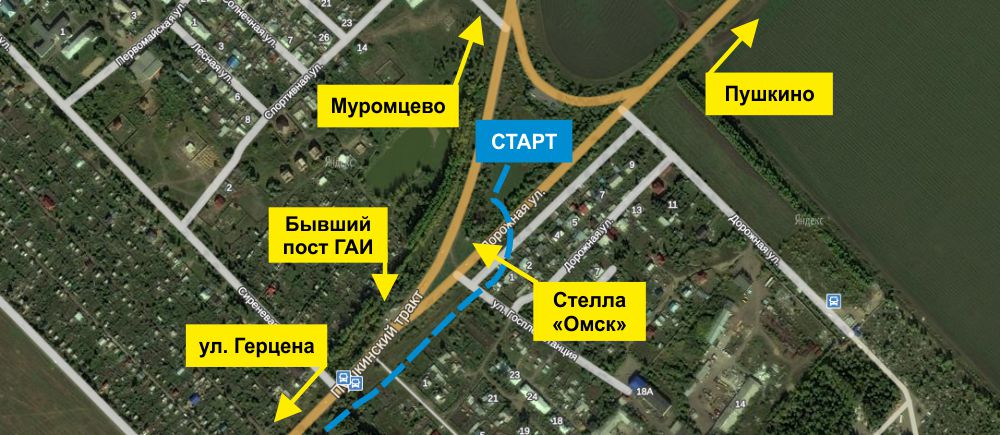 Группы:М-А, дистанция – 5 часовМ-Б, дистанция – 3 часаЖ, дистанция – 3 часаДля всех дистанций:Обзорная карта, масштаб – 1:100 000Карты увеличенного  масштаба – 1:25 000Соревнования «по выбору», старт общий по группам. Район проведения соревнований совмещает полигоны 2, 3 и 4-го этапов. Общее количество КП – 40 штук. КП разделены на 4 группы:Контрольное время: +1 час к общему времени дистанции в группе. За каждую минуту свыше времени дистанции минус 1 балл. То есть, максимальный штраф минус 60 баллов, свыше результат аннулируется. Результат победителя в группе определяется по наибольшему количеству набранных баллов. При равенстве баллов учитывается наименьшее время прохождения.Порядок проведения соревнований:10:00-11:00 Регистрация участников и команд, выдача контрольных знаков, оборудование планшетов.
10:30 Выдача карт группе М-А 
11:00 Старт группы М-А11:00 Выдача карты группам М-Б и Ж11:30 Старт групп М-Б и Ж14:30 Финиш групп М-Б и Ж16:00 Финиш группы М-АПрохождение финиша обязательно, после финиша необходимо предъявить фотографии судье и обзорную карту с порядком прохождения КП (после финиша соединить порядок прохождения на обзорной карте).НАПОМИНАЕМ! Шлемы иметь обязательно! Ради вашей же безопасности.Общее положение по Кубку: http://vk.com/doc6226558_312685756?hash=b27e5d66a8591bc49f&dl=1a955c84d830b57ac1 Результаты можно будет посмотреть на сайте http://yunomsk.ru/ или в группе вконтакте http://vk.com/velolev ЗаявкаДля заявки необходимо прислать письмо на почту velolev.omsk@mail.ru до 3 октября, 23:00 с указанием:Фамилия и имяГод рожденияГруппа, в которой планируете участвовать (М-А, М-Б, Ж)Номер сотового телефона, который вы возьмёте с собой на дистанциюПри необходимости пишется заявка на спецпланшет (прокат 50 руб.)Заявка формируется на каждого участника индивидуально. Заявка команды для участия производится в момент регистрации перед стартом из заявившихся заранее спортсменов. Допускаются смешанные команды. Участники, не заявившиеся предварительно, допускаются при наличии свободного комплекта карт.  Контактные телефоны организаторов Кубка: 8 913 972 5995,  8 965 972 2407 – Борзунов Виктор; 8 962 053 3197 – Казноделов СергейГруппаНомера КПБаллы за каждый взятый КП1101-1101 балл2201-2102 балла3301-3103 балла4401-4104 балла